Publicado en Bilbao el 30/05/2016 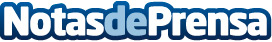 El equipo femenino de Pádel Bizkaia asciende a Primera con el respaldo de 4setLa consultora especializada en asesorar a empresas felicita al equipo de mujeres por reflejar con su triunfo los excelentes resultados que se logran al mezclar esfuerzo y talento para conseguir objetivosDatos de contacto:Publinexo Nota de prensa publicada en: https://www.notasdeprensa.es/el-equipo-femenino-de-padel-bizkaia-asciende-a Categorias: Otros deportes Recursos humanos Pádel http://www.notasdeprensa.es